Resultados generalesMatemáticas de 3.er grado les permite a los alumnos demostrar sus logros en 40 competencias relacionadas con 8 Elementos Esenciales. [Nombre del alumno] ha demostrado dominio de ___ de esas 40 competencias durante la primavera de 2023. En general, el dominio de matemáticas de [Nombre del alumno] se encuentra en la ____ de las cuatro categorías de rendimiento: _________. Las competencias específicas que [Nombre del alumno] ha logrado dominar y las que no ha logrado se pueden encontrar en el Perfil de aprendizaje de [Nombre del alumno].en desarrollo	cercano al objetivodentro del objetivo	avanzadoÁreaLos gráficos de barras resumen el porcentaje de competencias que se han dominado por área. No todos los alumnos se evalúan para todas las competencias debido a la disponibilidad de contenido en los diferentes niveles para cada estándar.M.C1.1: Comprender las estructuras numéricas (conteo, valor posicional, fracciones)__ %___ de 10 competencias dominadasM.C1.3: Calcular con precisión y eficiencia utilizando operaciones aritméticas sencillas__ %___ de 5 competencias dominadasPágina 1 de 2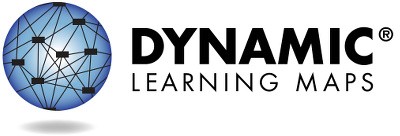 Para obtener más información y recursos, visite https://dynamiclearningmaps.org/states.© Universidad de Kansas. Todos los derechos reservados. Solo con fines educativos. Queda prohibida su utilización con fines comerciales o de otro tipo sin autorización. “Dynamic Learning Maps” es una marca comercial de la Universidad de Kansas.Perfil de rendimiento, continuaciónM.C2.2: Resolver problemas que impliquen calcular área, perímetro y volumenM.C3.2: Representar e interpretar visualizaciones de datos__ %___ de 5 competencias dominadas___ %___ de 5 competencias dominadasM.C3.1: Comprender y utilizar los principios de medición y las unidades de medidaM.C4.1: Utilizar operaciones y modelos para resolver problemas__ %___ de 5 competencias dominadas___ %___ de 5 competencias dominadasM.C4.2: Comprender patrones y el pensamiento funcional__ %__ de 5 competencias dominadas    + No se evaluaron Elementos en esta Área.Hay más información sobre el rendimiento de [Nombre del alumno] en cada uno de los Elementos Esenciales que componen cada Área disponible en el Perfil de aprendizaje.Para obtener más información y recursos, visite https://dynamiclearningmaps.org/states.	Página 2 de 2A continuación, se resume el rendimiento de [Nombre del alumno] en relación con los Elementos Esenciales de Matemáticas de 3.er grado. Esta información se basa en todas las pruebas de Dynamic Learning Maps (DLM) que realizó [Nombre del alumno] durante la primavera de 2023. Se evaluó a [Nombre del alumno] en __ de los 8 Elementos Esenciales y en __ de las 7 Áreas requeridas en Matemáticas de 3.er grado.La demostración del dominio de un nivel durante la evaluación supone el dominio de todos los niveles anteriores en los Elementos Esenciales. Esta tabla describe qué competencias demostró su hijo/a en la evaluación y cómo se comparan esas competencias con las expectativas para el nivel de grado escolar.Niveles dominados este añoNo hay evidencia de dominio para este Elemento EsencialElemento Esencial no evaluadoPágina 1 de 2Este informe tiene como objetivo servir como una fuente de evidencia en un proceso de planificación en materia de enseñanza.  Los resultados se basan únicamente en las respuestas obtenidas en la evaluación de primavera de fin de año. Debido a que su hijo/a puede demostrar conocimientos y competencias de manera diferente en distintos entornos, es posible que los resultados de dominio estimados que se muestran aquí no representen completamente lo que su hijo/a sabe y puede hacer.Para obtener más información y recursos, visite https://dynamiclearningmaps.org/states. © Universidad de Kansas. Todos los derechos reservados. Solo con fines educativos. Queda prohibida su utilización con fines comerciales o de otro tipo sin autorización. “Dynamic Learning Maps” es una marca comercial de la Universidad de Kansas.Niveles dominados este añoNo hay evidencia de dominio para este Elemento EsencialElemento Esencial no evaluadoPágina 2 de 2Para obtener más información y recursos, visite https://dynamiclearningmaps.org/states.ÁreaElemento EsencialNivel de dominio estimadoNivel de dominio estimadoNivel de dominio estimadoNivel de dominio estimadoNivel de dominio estimadoNivel de dominio estimadoÁreaElemento Esencial112345M.C1.1M.EE.3.NBT.2Reconocer la separación; reconocer un conjuntoReconocer la separación; reconocer un conjuntoReconocer la unidad; reconocer la decena como un grupo de 10 objetosReconocer decenas y unidades para escribir númerosConocer el valor posicional de las unidades y las decenasRelacionar el redondeo y el valor posicional; comparar númerosM.C1.1M.EE.3.NBT.3Identificar lo que va antes o despuésIdentificar lo que va antes o despuésExplicar el patrón de la progresión numéricaContar de memoria hasta 30; contar hasta 30 utilizando objetosContar de 10 en 10Contar de 10 en 10 utilizando la suma repetida y/o dineroM.C1.3M.EE.3.OA.4Reconocer la separación; reconocer un conjuntoReconocer la separación; reconocer un conjuntoCombinar y dividir conjuntos; demostrar el concepto de suma y restaConocer los signos de suma, resta e igualdad; representar la suma y la restaHallar la incógnita en ecuaciones de suma y restaResolver problemas verbales de sumas y restas con una incógnitaM.C2.2M.EE.3.G.2Reconocer la relación entre la totalidad y las partes de una unidad determinadaDividir las formas en dos o más partesDividir las formas en dos o más partesCrear un modelo que muestre las partes iguales; dividir círculos y rectángulosDividir las formas en partes igualesReconocer una mitad, un tercio, un cuarto y un décimo en un modelo de áreaÁreaElemento EsencialElemento EsencialNivel de dominio estimadoNivel de dominio estimadoNivel de dominio estimadoNivel de dominio estimadoNivel de dominio estimadoÁreaElemento EsencialElemento Esencial1234 (Objetivo)5M.C3.1M.C3.1M.EE.3.MD.4Reconocer los valores de los atributosComparar las longitudes de dos objetosMedir la longitud o la distancia mediante el uso de unidades informalesMedir la longitud de un objeto en pulgadas o piesComparar las longitudes de dos o más objetosM.C3.2M.C3.2M.EE.3.MD.3Reconocer los valores de los atributos; ordenar los objetos por parejasClasificar y ordenar los objetos por atributosReconocer e interpretar el marco de los gráficos de barras y de imágenesUtilizar gráficos de barras y de imágenes para responder preguntasInterpretar la información de los gráficos de barras o de imágenesM.C4.1M.C4.1M.EE.3.OA.1-2Reconocer la separación, el conjunto y el subconjuntoCombinar conjuntos; demostrar el concepto de sumaRepresentar la suma repetida con ecuaciones y modelosResolver problemas de suma repetidaDemostrar el concepto de multiplicaciónM.C4.2M.C4.2M.EE.3.OA.9Reconocer objetos iguales y diferentesOrdenar objetos; clasificar objetos; contrastar objetosReconocer los patrones que se dan en la naturaleza y en la vida diariaReconocer patrones simbólicos que se repiten o aumentanDeterminar la regla del patrón, ampliar un patrón mediante el uso de la regla del patrón